Unit 2 Lesson 15: Congruence for Quadrilaterals1 True or . . . Sometimes True?: Parallelograms (Warm up)Student Task StatementGiven that  is a parallelogram.What must be true?What could possibly be true?What definitely can’t be true?2 Floppy QuadrilateralsStudent Task StatementJada is learning about the triangle congruence theorems: Side-Side-Side, Angle-Side-Angle, and Side-Angle-Side. She wonders if there are any theorems like these for parallelograms.If 2 parallelograms have all 4 pairs of corresponding sides congruent, do the parallelograms have to be congruent? If so, explain your reasoning. If not, use the tools available to show that it doesn’t work.In parallelograms  and , segment  is congruent to segment , segment  is congruent to segment , and angle  is congruent to angle . Are  and  congruent? If so, explain your reasoning. If not, use the tools available to show that it doesn’t work.Activity Synthesis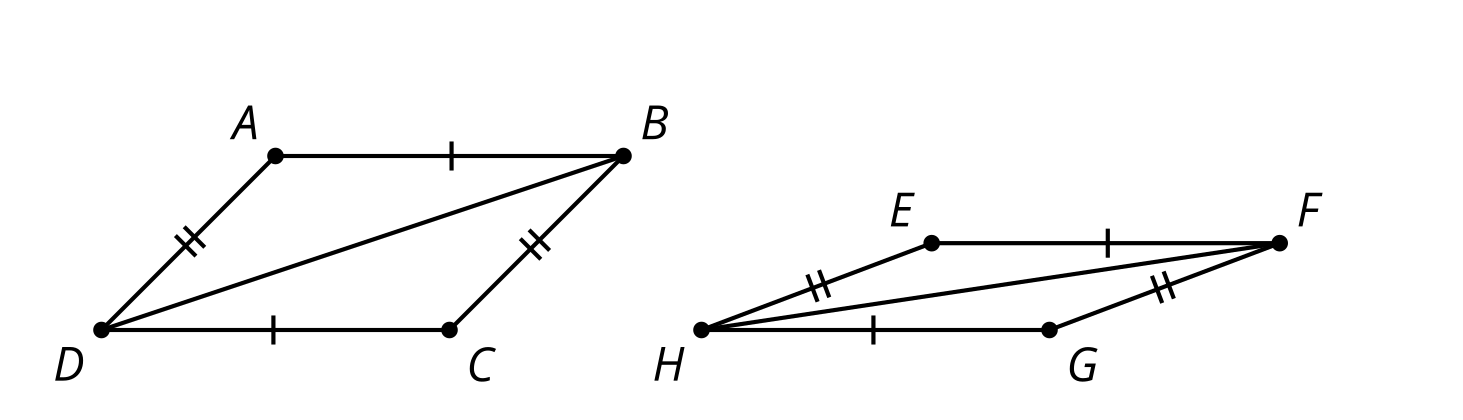 3 Make Your Own Congruence TheoremStudent Task StatementCome up with another criteria that is enough to be sure that 2 parallelograms are congruent. Try to use as few measurements as you can. Be prepared to convince others that your shortcut works.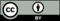 © CC BY 2019 by Illustrative Mathematics®